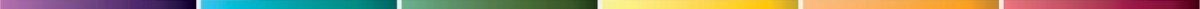 Oppla session on governance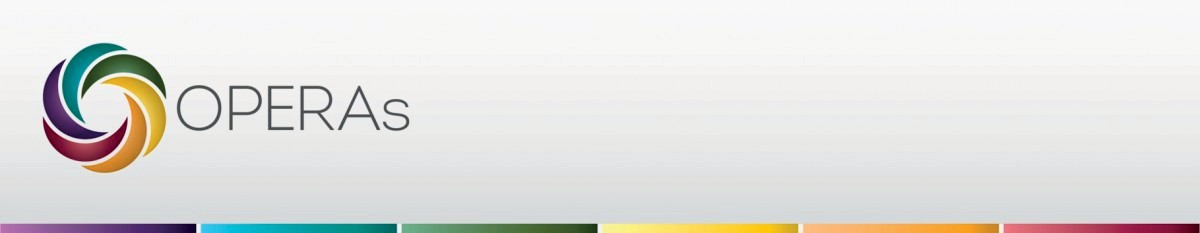 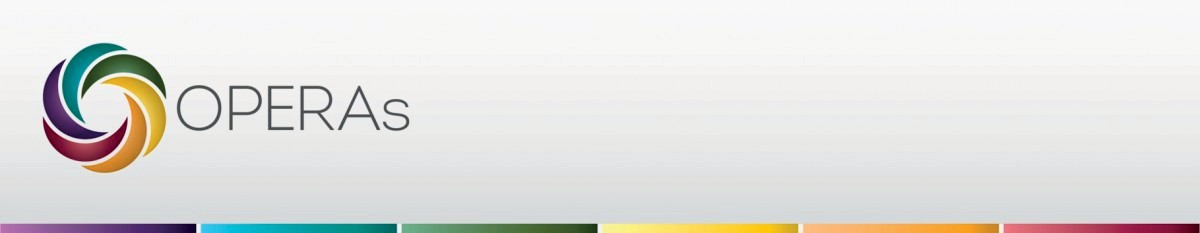 Led by: Mark RounsevellBrief sentence on session: To discuss the Oppla governance structure and business models. Rotating groups 0f 20 mins each.List of attendees: everyone at the OPERAs meeting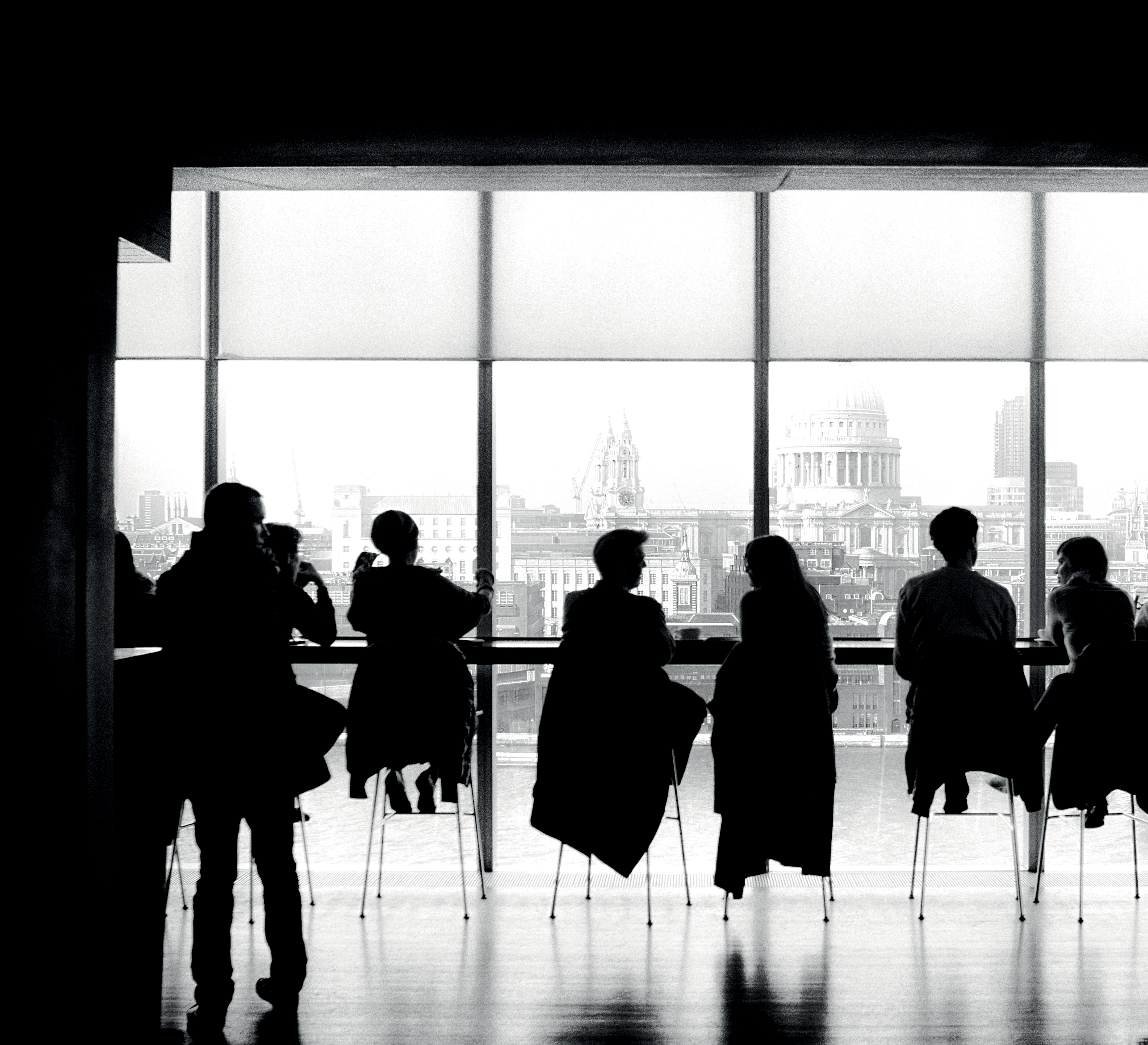 Developments & ProgressGroup and discussion pointsGenerally considered that it’s better to restrict ownership (membership) to maintain control, but this might limit broader contributions to Oppla, so more inclusive could be betterNeed to set out the obligations of membershipNeed to define criteria for membershipMembers could be individuals or institutionsMembers could pay fees (as institutional members)Or, a contribution-based membership criterionProbably best to create a separate entity otherwise an organization gets a competitive advantage.This also establishes independenceBe aware of the risk that a legal entity takes onNeed to develop a business charter/statement for involvement of Oppla in competing proposalsSocial Enterprise (James’ other half works for Social Enterprise Academy, Scotland)Perception is important for the legal entity – SME sounds more innovative than a foundation (which sounds old)Could do a stakeholder analysis to establish a trustee/member groupSME’s subcontracting experts – need an experts directory, as well as a SME (services) directoryReferral approach to service provision seems to be a good approachThe problem of embedding Oppla in an existing institution is there direction may change through timeGeographic location for registered company (not so important, perhaps UK OK)How long would you be a Trustee/Member for? Good to have a rotationWhat are the roles of the trustees? Going forward